Meeting/Workshop Event Form 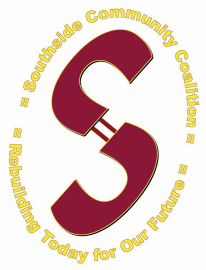 Southside Communication Center                                                                                                                                2331 S. Salina Street, Syracuse, NY 13205                                                                                contactscc@syrsouthside.orgHours:  Mon, Tues, Wed, Thurs, Fri 3pm-7pm Today’s Date: ___________ Sponsoring Organization: _____________________________________________________________ Mailing Address: ____________________________________________________________________ __________________________________________________________________________________ Contact Name: _____________________________________________________________________Contact email address: _______________________________________________________________Phone: _______________________________ FAX: ________________________________________Person Responsible: _________________________________________________________________Email address: _________________________ Phone: ______________________________________Signature of responsible Person: _________________________________________________________or Name of Responsible person notified _______________________________________________Name of Event: _____________________________________________________________________Purpose of Event: _______________________________________________________________________________________________________________________________________________________Board/Conference Room (Seats 12 max)__Classroom/Conference Room (Seats 20 max) Meetings fee- $25 for 2 hours then $15 for each additional hour up to 3 hours (due upon arrival to event at the South Side Communications Center)Workshop fee $125 for 3-6 hours ($75 deposit due 1 week prior to event, balance due upon arrival to event at the South Side Communications Center)                                  Event Date: _____________________ Beginning Time: _________ Ending Time: __________ Number of persons attending: ________ (please maintain a list of attendee’s for future reference) Equipment needed: Podium, Table(s) #_____, Chair(s) # _____  (Applicant responsible for set up and clean up)If Food served who is provider: _______________________________________________ To expedite your request approval, please schedule your event during the following hours:          Mon-Fri 3pm-7pm  Please submit requests for Meetings 2 weeks in advance and 3 weeks in advance for Workshops to contactscc@syrsouthside.org. You will receive a response within one week of your request. Revised 2/12